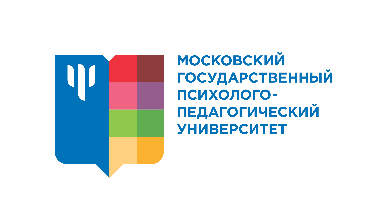 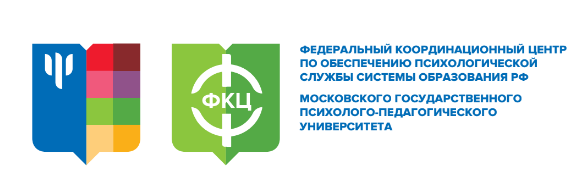 Учебный (тематический) план программы повышения квалификации«ОКАЗАНИЕ ЭКСТРЕННОЙ И КРИЗИСНОЙ ПСИХОЛОГИЧЕСКОЙ ПОМОЩИ УЧАСТНИКАМ ОБРАЗОВАТЕЛЬНОГО ПРОЦЕССА, ПЕРЕЖИВАЮЩИМ ЭКСТРЕМАЛЬНЫЕ СИТУАЦИИ ИЛИ ТРАВМАТИЧЕСКИЕ СОБЫТИЯ» Количество часов: 72 ч.Цель реализации программы: совершенствование профессиональных компетенций и обучение навыкам оказания экстренной и кризисной психологической помощи специалистов в области психологического консультирования и сопровождения участников образовательного процесса, переживающих экстремальные ситуации или травматические события.Формат программы: дистанционный Руководители программы:Ермолаева А.В., Комолова О.С., Краснобаев П.А., Логинова Е.А, Любимова О.А., Минаев В.Р., Прокопишин Р.А., Скрябин Ю.С., Хайрова З.Р., Чуканова А.В., Шипилова А.А. сотрудники Федерального координационного центра по обеспечению психологической службы в системе образования Российской Федерации ФГБОУ ВО МГППУ№Наименование разделов(модулей) и темВсего часовВ том числеВ том числеВ том числеФорма контроля№Наименование разделов(модулей) и темВсего часовЛекцияСеминарПЗФорма контроля1.Основы оказания экстренной и кризисной психологической помощи12822Практические задания2.Оказание экстренной и кризисной психологической помощи. Работа с кризисными состояниями248412Практические задания3Работа психолога с кризисной проблематикой обращений2810126Практические задания4Профессиональное здоровье специалистов, оказывающих экстренную и кризисную психологическую помощь6222Практические задания5Итоговая аттестация2ЗачетИтого часовИтого часов722820222